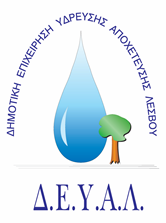 ΔΙΑΔΗΜΟΤΙΚΗ ΕΠΙΧΕΙΡΗΣΗ                                                           Ημερομηνία: 19-04-2021ΥΔΡΕΥΣΗΣ ΑΠΟΧΕΤΕΥΣΗΣ                                             ΛΕΣΒΟΥ                                                                                                          Προς                                                                                                          Δ.Ε.Υ.Α. ΛέσβουΕΝΔΕΙΚΤΙΚΟΣ ΠΡΟΥΠΟΛΟΓΙΣΜΟΣ	Προς ΘΕΜΑ:Προμήθεια και εγκατάσταση κατακόρυφου Αντλητικού συγκροτήματος στη Δεξαμενή του Αντλιοστασίου Ύδρευσης “ΦΛΟΥ” της Τ.Κ. Άντισσας της Δ.Ε Ερεσού – Άντισσας. Αρ. πρωτ.:   5067 /19-04-2021Α/ΑΠΟΣΟΤΗΤΑΠΕΡΙΓΡΑΦΗΤΙΜΗ ΜΟΝ. ΚΟΣΤΟΣ11Αντλητικό κατακόρυφο συγκρότημα σε αντικατάσταση παλαιού της εταιρείας Δράκος Πολέμης, αποτελούμενο από αντλία MS.E50V4, 2900RPM, 50m3/h, 145h. (SN 61879/2015) και κινητήρα 37KW VILMA κατακόρυφος αστέρα τρίγωνο 400V.5.000,005.000,00ΚΑΘΑΡΗ ΑΞΙΑΚΑΘΑΡΗ ΑΞΙΑΚΑΘΑΡΗ ΑΞΙΑΚΑΘΑΡΗ ΑΞΙΑ5.000,00ΦΠΑ 17%ΦΠΑ 17%ΦΠΑ 17%ΦΠΑ 17%850,00ΣΥΝΟΛΟΣΥΝΟΛΟΣΥΝΟΛΟΣΥΝΟΛΟ5.850,00